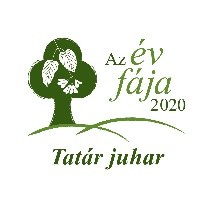 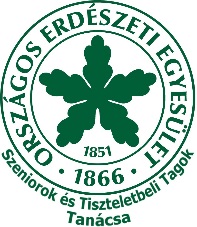 ORSZÁGOS ERDÉSZETI EGYESÜLETSZENIOROK ÉS TISZTELETBELI TAGOK TANÁCSA„Köszönöm Teremtőm,….Köszönöm mindazt, ami jó, ami szép, ami nehéz, ami sikeres és azt is ami sikertelen volt az életemben.”Barátossy Gábor: Idősek imája, 2018. jan. 30.Forrás: Ormos Balázs archívumMEGHÍVÓAz Országos Erdészeti Egyesület Szeniorok és Tiszteletbeli Tagok Tanácsa soron következő rendezvényét,2022. augusztus 25-én (csütörtökön), 10.30 órától terveztük megtartani,melyet technikai okok miatt szeptember 29-re halasztottunk el.Az Országos Választási Bizottság jogértelmezést kért és ennek eredményeként újabb, korábbi időpontot kell kijelölnünk. AZ ÚJ IDŐPONT:2022. szeptember 22. (csütörtök), 10,30 óra,Nemzeti Földügyi Központ Erdészeti Főosztály tanácsterme illetve belső udvara, 1023 Budapest, Frankel Leo u. 42-44. szám alatt,a meghirdetett programmal, változatlanul hivom össze a Szeniorok Tanácsát.Napirend:Elnöki köszöntőEmlékezés elhunyt tagtársainkra                       Barátossy Gábor tiszteletbeli tag                       Dr. Tarján Lászlóné dr. Tajnafői Anna törzstag (gyászjelentés lent olvasható)Emlékezik: Schmotzer András elnökVálasztások 2023 Vezeti: Zachar Miklós a Választási Bizottság elnöke		OEE Elnök, Ellenőrző Bizottság tagjaira javaslat		Szeniorok és Tiszteletbeli Tagok Tanácsa elnöke, titkára megválasztása		Szeniorok tiszteletbeli, törzs-, és új tagok megszavazásaA szavazások titkosan történnek, PIKNIK a belső udvaron, kerthelységben.  Egyéb aktuális témák- ÉRTÉKŐRZÉS kiadványunk (2021-2022 évek) megjelentetésének körülményei  - Könyvek, kiadványok digitalizálása (OEE felhívás: https://www.oee.hu/hirek/egyesuleti-hirek/bongeszheto-a-wagner-karoly-erdeszeti-szakkonyvtar-keresorendszerrel-elatott-teljes-katalogusa A készleteink kimerülőben vannak, a hivatalos rész utáni baráti együttléthez, tarokkparikhoz célszerű feltölteni. Köszönjük.A választásokról néhány fontos információt ajánlok figyelmetekbe:Célul tűztük ki, hogy a négy éves, a pandémia ellenére is sikeres időszakot méltó képpen zárjuk le és adjuk át a következő elnökségnek.A szavazás akkor érvényes, ha a Tanács szavazati joggal rendelkező tagságának 50%-a + 1 fő jelen van. Amennyiben a kihirdetett időpontban 10.30 órakor a gyűlés nem szavazatképes, úgy ezen napirendi pontban 11.00 órára újabb gyűlést hívok össze, mely akkor érvényes, ha a Tanács szavazati joggal rendelkező tagságának 33%-a + 1 fő jelen van.A választás rendje felveti annak szükségességét, hogy megkérdezzük a tagságot, hogy ki szeretne továbbra is a Szeniorok Tanácsa aktív tagja lenni, hiszen a valós választási létszám megállapításához és a programok szervezéséhez ez szükséges.  Ezért kérem Tisztelt Tagtársaimat, hogy a meghívó kézhezvétele után2022. szeptember 15. (csütörtök) 12,00 óráig tájékoztatni szíveskedjetek (aki eddig még nem tette meg):a Szeniorok Tanácsának aktív tagja szeretnék lennirészt veszek / nem veszek részt a választáson szeptember 22-énA válaszokat Káldy József titkárunk akadályoztatása miatt Ormos Balázs törzstag címére. ormb@t-online.hu, esetleg telefonon 06 30 9193 296 kérem jelezni.Kérem fentiek tudomásul vételét, a válaszok pontos, határidőre történő megadását.Eger, 2022. szeptember 05.                                                      Barátsággal:                                      Schmotzer András                                                                                                                      elnök